Pressemeldung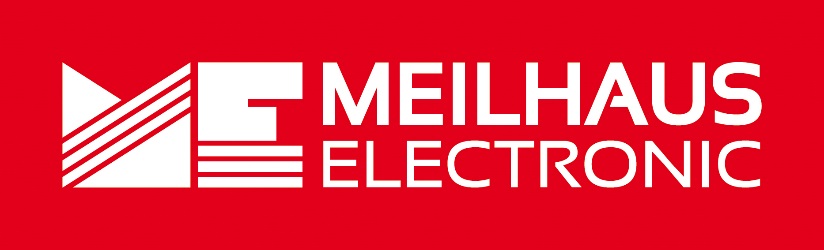 Datum:	September 2020Text/Bilder online:	https://www.meilhaus.de/infos/news/presse/2020-q3
PR23-2020-Brainboxes-SW-015.docx
PR23-2020-Brainboxes-SW-015-1.jpg
PR23-2020-Brainboxes-SW-015-2.jpgThema/Subject:	Brainboxes SW-015 bei Meilhaus Electronic GmbH.Sperrfrist:	-Unmanaged Ethernet-Switche für industrielle AnwendungenBrainboxes SW-Serie (SW-015)Alling, September 2020 – „Data transfer“, also die Übertragung von Daten bzw. der Informationsaustausch zwischen technischen Geräten, bestimmt das moderne Leben im privaten und industriellen Bereich. Diese Übertragung von Daten – etwa zwischen PC und Peripheriegeräten – findet über verschiedene Arten von Schnittstellen statt. Neben RS232, RS422 und RS485 kommen USB-Anschlüsse und besonders im industriellen Bereich gerne Ethernet-Verbindungen zum Einsatz. In Ethernet-Netzwerken ermöglichen so genannte Switche die Verbindung, und damit die Kommunikation, zwischen mehreren „teilnehmenden“ Geräten. Das englische Unternehmen Brainboxes stellt mit den Geräten der SW-Serie Ethernet-Switche zur Verfügung, die mit 4, 5 oder 8 Ports für 10, 100 oder 1000 Mbs Ethernet/LAN (Auto-Erkennung) ausgestattet sind. Brainboxes entwickelt und produziert seit über 35 Jahren Geräte zur Daten- und E/A-Konnektivität, die den höchsten Ansprüchen an Geschwindigkeit und Sicherheit genügen.  Ethernet-Switche kommen im Rahmen eines Ethernet-Netzwerkes als Schnittstelle zum Einsatz: Switche verbinden die verschiedenen „Teilnehmer“ (Geräte) eines geschlossenes Netzwerkes miteinander und ermöglichen so die Kommunikation (Datenübertragung) zwischen den Geräten. Im Gegensatz zu einem WLAN-Netzwerk (wo die Datenübertragung per Funk stattfindet) wird für den Aufbau eines Ethernet-Netzwerkes ein Kabel benötigt. Das Kabel (Twisted-Pair, Kupfer, Glasfaser) ist mit jeweils einem Gerät und einem Router, Hub oder Switch verbunden. Router, Hub oder Switch dienen als Schnittstelle und verbinden die Geräte zu einem geschlossenen Netzwerk. Die Funktion eines Switches ist die Verbindung mehrerer Geräte untereinander, um ein Netzwerk aufzubauen. Die Funktion eines Routers ist die Verbindung mehrerer Netzwerksegmente, um ein noch größeres Netzwerk aufzubauen. Die Ethernet-Switche der Brainboxes SW-Serie sind „unmanaged“ und mit 4, 5 oder 8 Ports für 10, 100 oder 1000 Mbs Ethernet/LAN (Auto-Erkennung) ausgestattet. Im Gegensatz zu „managed“ Ethernet-Switchen erfordern die „unmanaged“-Versionen keinen geschulten Administrator und lassen sich unkompliziert per Plug-and-Play mit dem Netzwerk verbinden. Die Switche der Brainboxes SW-Serie sind in drei Bauformen erhältlich, als Standard-Switch für die Wandmontage (SW-005,  SW-015), auf DIN-Hutschiene montierbare Industrie-Modelle mit erweitertem Temperaturbereich (-40 °C bis +80 °Cund zwei redundanten Anschlüssen für die Stromversorgung (SW-104, SW-105, SW-108, SW-115) oder als besonders robuste Industrie-Versionen, ebenfalls mit erweitertem Temperaturbereich und zwei redundanten Anschlüssen für die Stromversorgung (SW-504, SW-505, SW-508, SW-515, SW-705, SW-708, SW-715). Das SW-015 ist ein High-Speed-Modell bis 10/100/1000 Mbs. Der Gigabit-Standard ermöglicht das gleichzeitige Senden und Empfangen von Daten mit einer Geschwindigkeit, die zehnmal schneller ist als die von Fast Ethernet. Das SW-015 ist abwärtskompatibel. Es kann an ältere Netzwerke angeschlossen und mit Geräten mit 10 MBit / s, Fast Ethernet (100 MBit / s) oder Gigabit verbunden werden, und zwar während die höchste gemeinsame Geschwindigkeit zwischen beiden Enden der Verbindung ermittelt wird. Um möglichst energieeffizient zu arbeiten, schaltet eine Verbindungsüberwachung das Gerät automatisch aus, wenn es nicht verwendet wird. Die Stromversorgung reicht von +5 VDC bis +30 VD, der Temperaturbereich von - 10 °C bis +60 °C. Der SW-015 ist DIN-Hutschienen-montierbar und kompatibel mit MK-048 DIN-Montageclips. Erhältlich sind die Brainboxes Ethernet Switche der SW-Serie im Webshop unter www.meilhaus.de.Über Meilhaus Electronic:Die Meilhaus Electronic GmbH mit Sitz in Alling bei München gehört zu den führenden europäischen Entwicklern, Herstellern und Vertriebs-Unternehmen auf dem Gebiet der PC-Mess- und Schnittstellen-Technik. Seit 1977 bietet die Meilhaus Electronic GmbH Know-how, innovative Entwicklungen und individuelle, kundenspezifische, EMV-gerechte Lösungen für die professionelle Messtechnik im Bereich der Hochfrequenztechnik. Das Produktspektrum umfasst Messinstrumente wie VNA, 5G Transceiver Messgerät, Funkkommunikationsanalysator, Datenlogger, Schnittstellen, Kabeltester, Software sowie PC-Karten und Komponenten für PCI-Express, PCI, USB und Ethernet.Im März 2017 feierte Meilhaus Electronic das 40-jährige Firmenjubiläum.Alles rund um die PC-Messtechnik: Messwerterfassung, Steuerung und Datenübertragung in Labor und Industrie. Erfahren Sie mehr unter www.meilhaus.dePresse-KontaktMarcella Dallmayer
m.dallmayer@meilhaus.deErnst Bratz
e.bratz@meilhaus.de
Tel. (0 81 41) 52 71-171Wir freuen uns über eine Veröffentlichung (Print/Online/Newsletter) und stehen Ihnen für weitere Beiträge und Rückfragen gerne zur Verfügung.Die aktuelle Pressemitteilung inklusive hochauflösendem Bildmaterial finden Sie zum Download unter 
www.meilhaus.de/infos/news/presseMeilhaus Electronic GmbHMEsstechnik fängt mit ME an.www.meilhaus.comAm Sonnenlicht 282239 Alling bei MünchenTel.:	(0 81 41) 52 71 - 0Fax:	(0 81 41) 52 71 - 129sales@meilhaus.de